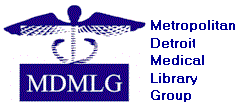 CHARGE:The President is charged with the following functions:The President shall preside at all meetings of MDMLG and its Executive BoardThe President shall appoint committee chairsThe President shall perform all other duties described by the Bylaws and by MDMLG’s parliamentary authority VISION:MDMLG is recognized for providing quality, affordable, continuing education opportunities, library networking resources and professional peer mentoring.  My vision for MDMLG is to continue to encourage participation by members and to capitalize on the strengths and skills of our members to sustain and grow our organization.  GOALS AND OBJECTIVES:In addition to the official duties of the MDMLG President, outlined in the bylaws and procedural document, I wish to add the following goals for 2018-2019. Monitor the budget and take action to maintain a sustainable fiscal organizationEncourage member participation in leadership rolesPromote relevant professional opportunities for membersContinue to review digital options for membership participation in order for membership to participate more easily.  Review and update the Bylaws, if necessary, to reflect changing dynamics of MDMLG.Move essential documents, binders, and other shorter term material storage to the new Google sites, and develop procedures to keep them current.  Respectfully submitted,                                                                                                                                            Juliet Mullenmeister